Le jouet extraordinaire (Claude François)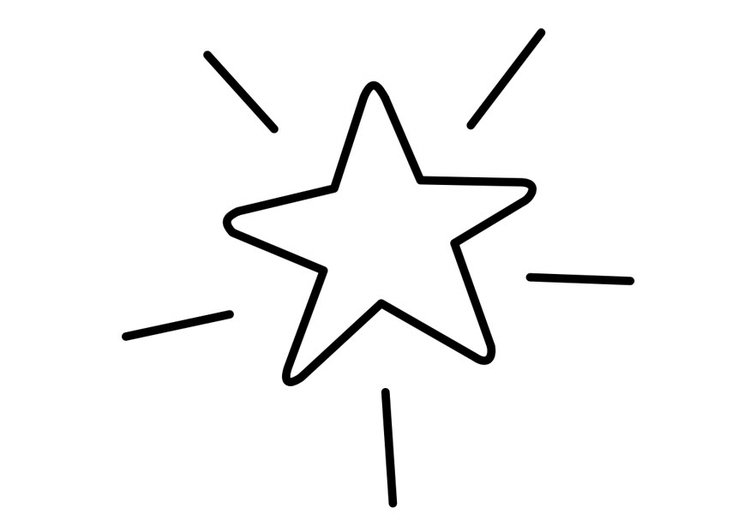 Quand j'étais un petit garçonPlein de vie et de joie 
Un jour que j'étais très gentilMon père me rapportaUn jouet extraordinaireAvec de gros yeux verts 
Je l'ai pris dans mes bras mais quand je l'ai posé par terre 
Refrain 
Il faisait "Zip" quand il roulait 
"Bap" quand il tournait 
"Brrr" quand il marchait 
Je ne sais pas ce que c'était 
Et je crois que je ne le saurai jamais 
Tout étonné la première foisQuand je l'ai retourné 
J'ai vu qu'il avait sur le ventreDeux gros boutons dorés 
J'ai poussé l'un et l'autre aprèsPuis les ai tirés tous les deux 
Mais quand je l'ai reposé par terreJ'ai ouvert de grands yeux 
Refrain
Il marcha comme un militaireTout à coup il s'assit 
Il passa sous une chaise et puisSoudain disparut sous le lit 
J'ai pleuré tandis que mon père,Lui, riait aux éclats 
Car en me retournant, je vis Le jouet qui était derrière moiRefrain
Les années ont passé trop viteEt justement hier 
Dans le grenier j'ai retrouvéCe jouet extraordinaire 
J'ai appelé mon petit garçon,Et le lui ai offert 
Il était vieux et tout rouillé,Mais quand on l'a posé par terre 
Il faisait toujours "Zip" quand il roulait, 
"Bap" quand il tournait 
"Brrr" quand il marchaitJe ne sais pas ce que c'était 
Et je crois que je ne le saurai jamais2x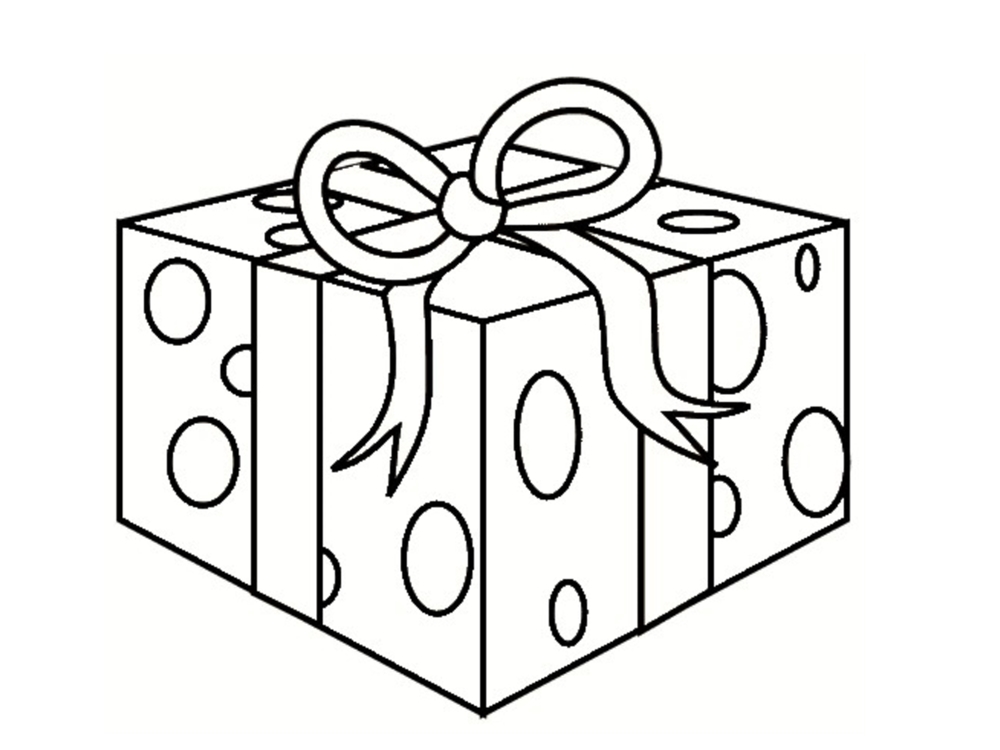 